СОБРАНИЕ ДЕПУТАТОВ ВЕСЬГОНСКОГО РАЙОНАТВЕРСКОЙ ОБЛАСТИРЕШЕНИЕ                                                                              г. Весьегонск  27.06.2011                                                                                                                       № 268В соответствии с постановлением Законодательного Собрания Тверской области от 25.10.2007 года №793-П-4 «О создании Молодежной палаты при Законодательном Собрании Тверской области»Собрание депутатов Весьегонского района решило:Утвердить представителем Весьегонского района в Молодежную палату при Законодательном Собрании Тверской области Архангельскую Марию Владимировну, 31.05.1985 года рождения, главного специалиста отдела по работе с молодежью и спорту администрации Весьегонского района, расположенной по адресу 171720 Тверская область г. Весьегонск, ул. Коммунистическая, 16, тел. 8(48264)2-13-50, adm@vesyegonsk.tver.ru.          Глава района                                                                        А.В. Пашуков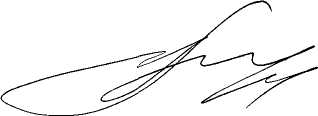 Об утверждении представителя Весьегонского района в Молодежную палату при Законодательном Собрании  Тверской области